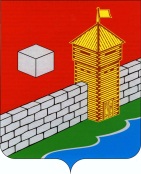 КОНТРОЛЬНО-РЕВИЗИОННАЯ  КОМИССИЯЕТКУЛЬСКОГО МУНИЦИПАЛЬНОГО РАЙОНАЛенина ул., д. 34, каб. 37, с. Еткуль, 456560. тел./факс (35145) 2-26-93с. Еткуль                                                                                                                      № ___03 марта 2016г.ЗАКЛЮЧЕНИЕ по результатам внешней проверки бюджетной отчетности и исполнения бюджета Еткульского муниципального района  за 2015 год в части деятельности главного администратора бюджетных средств  –  Собрания депутатов Еткульского муниципального районаНа основании статьи 264.4. бюджетного  Кодекса  РФ, и распоряжения председателя контрольно-ревизионной комиссии Еткульского муниципального района «О внешней  проверке годовой бюджетной отчетности Еткульского муниципального района» № 4-ОД от 18 февраля 2016г., заместителем председателя контрольно-ревизионной комиссии Еткульского муниципального района Е.В. Карпович, проведена внешняя проверка  годовой бюджетной отчетности главного администратора бюджетных средств – Собрания депутатов Еткульского муниципального района  за 2015 год.Цель внешней проверки :Проверить состав и содержание форм годовой бюджетной отчетности за 2015г. на соответствие требованиям  нормативно-правовых актов; Проанализировать и оценить  содержащуюся  в годовой отчетности информацию о бюджетной деятельности (ГАБС) на предмет  полноты и достоверности отчетности, законности  и эффективности  исполнения сметы.Задачи внешней проверки: Провести анализ представленной к проверке отчетности ГАБС по составу, содержанию, прозрачности и информативности показателей.Форма проверки: камеральная. Проверка  проводилась с  01 марта 2016 года по 03 марта  2016г.Метод  внешней проверки: камеральный.Объект внешней проверки и должностные лица:Собрание депутатов Еткульского муниципального района ОГРН 1027401635766	ИНН/КПП 7430006945/743001001Адрес: 456560, Челябинская область, с.Еткуль, ул. Ленина, д.34Председатель – Садовский Виктор ГригорьевичПредседатель – Михайлов Игорь ВасильевичГлавный бухгалтер – Шеломенцева Римма НиколаевнаВопросы внешней проверки:1. Состав, содержание и сроки представления бюджетной отчетности.2. Анализ бюджетной деятельности по формам бюджетной отчетности3. Результаты финансового контроля.4. Достижение установленных результатов деятельности.Внешняя проверка  годового отчета «Об исполнении бюджета за 2015 год»   проводилась по  принципу  существенности  и включала в себя анализ, сопоставление и оценку годовой бюджетной отчетности Собрания депутатов Еткульского муниципального района об исполнении бюджета и других материалов за 2015 год.   Законодательная, нормативно-правовая и информационная база для проведения внешней проверки исполнения бюджетаУстав Еткульского муниципального района (утв. Постановлением Собрания депутатов Еткульского муниципального района №14 от 25.05.2005г)Бюджетная смета Собрания депутатов Еткульского муниципального района с учетом внесенных изменений.Бюджетный кодекс РФ (БК РФ)Гражданский кодекс РФ (часть первая, ГК РФ)Федеральный закон от 06.12.2011г. №402-ФЗ «О бухгалтерском учете»"Единый план счетов бухгалтерского учета для органов государственной власти (государственных органов), органов местного самоуправления, органов управления государственными внебюджетными фондами, государственных академий наук, государственных (муниципальных) учреждений ", утвержденный Приказом Минфина РФ от 01.12.2010г. №157нПриказ Минфина РФ от 28.12.2010 № 191н «Об утверждении Инструкции о порядке составления и предоставления годовой, квартальной и месячной отчетности об исполнении бюджетов бюджетной системы РФ» (Инструкция о составлении отчетности). Положение о бюджетном процессе в Еткульском муниципальном районе (утв. решением Собрания депутатов Еткульского муниципального района № 280 от 30.05.2012)Решение Собрания депутатов Еткульского муниципального района от 24.12.2014 №610 «О бюджете Еткульского муниципального района на 2015 год и на плановый период 2016 и 2017 годов».Решение Собрания депутатов Еткульского муниципального района от 31.12.2015 № 43 «О внесении изменений в Решение Собрания депутатов Еткульского муниципального района от 24.12.2014 № 610 «О бюджете Еткульского муниципального района на 2015 год и на плановый период 2016 и 2017 годов»».Приказ от 27.12.2011 № 113 «Об утверждении Порядка открытия и ведения лицевых счетов финансовым управлением администрации Еткульского муниципального района в новой редакции»Постановление № 943 от 24.11.2010 г. «О порядке ведения реестра расходных обязательств Еткульского муниципального района».Роспись главного распорядителя за 2015 год.Годовая бюджетная отчетность об исполнении бюджета.		  1.	Общие положенияПроверка проведена на основе бюджетной отчетности  Собрания депутатов Еткульского муниципального района за 2015 год в составе, определенном Инструкцией  «О порядке составления и представления годовой, квартальной и месячной отчетности об исполнении бюджетов бюджетной системы РФ», утвержденной приказом Минфина РФ от 28.12.2010 №191н (далее – Инструкция №191н).Полномочия, задачи и функции председателя Собрания депутатов Еткульского муниципального района определены Уставом муниципального образования (утв. 25.05.2005г.) и Регламентом Собрания депутатов Еткульского муниципального района (утвержден решением Собрания от 28 апреля 2010 года № 10).2.		Проверка полноты и состава  представленной отчетности в соответствиис требованием  приказа  от 28.12.2010г. № 191н.Бюджетная отчетность Собрания депутатов за 2015 год, для проведения внешней проверки, предоставлена  в соответствии с требованиями п. 11.1. инструкции «О порядке  составления и предоставления  годовой, квартальной, месячной отчетности об исполнении бюджетов бюджетной  системы Российской Федерации;  утв. пр. Министерства финансов РФ  от 28.12.2010г. № 191 ( с изм. от 29.12.2011г. № 191н) :Баланс  исполнения  бюджета  на 01.01.2016г. (ф. 0503130)Отчет об исполнении бюджета на 01.01.2016г. (ф. 0503127)Отчет о принятых обязательствах (ф.0503128)Сведения о движении нефинансовых активов (0503168)Справка по заключению счетов бюджета отчетного финансового года (ф. 0503110) Отчет о финансовых результатах  деятельности (ф. 0503121)Сведения о наличии дебиторской, кредиторской задолженности на 01.01.2016г. ф.0503169Отчет о движении денежных средств  ф.0203123Сведения об изменениях бюджетной росписи ф.0503163Сведения об исполнении бюджета ф.0503164Сведения об изменениях остатков валюты баланса ф. 0503173Пояснительная записка (ф. 0503160)3. Проверка выполнения функций ГАБС, предусмотренныхзаконодательством и нормативно-правовыми актамиРешением Собрания депутатов Еткульского муниципального района от 24.12.2014 № 610 «О бюджете Еткульского муниципального района на 2015 год и на плановый период 2016 и 2017 годов» Собрание депутатов Еткульского муниципального района наделено полномочиями  главного администратора бюджетных средств Еткульского муниципального района.3.1 Наличие перечня получателей бюджетных средств и соблюдение принципа подведомственности расходов бюджетаСогласно данным ф.0503161 «Сведения о количестве подведомственных учреждений» Собрание депутатов на 01.01.2016 года является органом власти, получателем бюджетных средств и имеет 1 подведомственное учреждение - контрольно-ревизионную комиссию Еткульского муниципального района, являющегося получателем бюджетных средств.3.2 Проверка правомерности составления бюджетной росписи, доведения лимитов бюджетных обязательств и плановых назначений по доходам.Составление и ведение бюджетной росписи Собрания депутатов Еткульского муниципального района производилось в соответствии  со ст. 219.1 Бюджетного Кодекса РФ и «Порядком ведения бюджетной росписи», утвержденным Собранием депутатов Еткульского муниципального района от 20.01.2011г. №118. Первоначально Решением о бюджете утверждены бюджетные ассигнования в сумме 5 142,0 тыс. рублей.В ходе исполнения бюджета показатели бюджетной росписи изменялись в сторону увеличения в связи с увеличением фонда оплаты труда, выделением средств на доплату к пенсии за выслугу лет уволенным муниципальным служащим и на 31.12.2015г. составили 5 425,79 тыс. рублей. В соответствии  с внесением изменений в решение о бюджете в течение отчетного периода бюджетные ассигнования Собрания депутатов Еткульского муниципального района были перераспределены по кодам функциональной классификации бюджета:- по КФСР 0103  «Функционирование законодательных (представительных) органов государственной власти и представительных органов муниципальных образований» увеличены на 163,1 тыс. рублей в связи с перераспределением бюджетных ассигнований на изготовление и доставку памятников участникам ВОВ, умершим и захороненным на территории Еткульского муниципального района, увеличением фонда оплаты труда в связи с повышением заработной платы.- по КФСР 0106 «Обеспечение деятельности финансовых, налоговых и таможенных органов и органов финансового (финансово-бюджетного) надзора» увеличены на 96,68 тыс. рублей в связи с увеличением фонда оплаты труда- по КФСР 1003 «Социальное обеспечение населения» увеличены на 24,01 тыс. рублей в связи с выделением средств на доплату к пенсии за выслугу лет уволенным муниципальным служащим.Все бюджетные ассигнования увеличены с внесением изменений в решение о бюджете. С учетом изменений, бюджетные ассигнования и лимиты бюджетных  обязательств  утверждены и приняты к исполнению в сумме 4999,9 тыс. рублей, что подтверждено ф. № 0503128 отчет о принятых обязательствах,  ф.0503163 Сведения об изменениях бюджетной росписи ГРБС.3.3. Ведение реестра расходных обязательств, подлежащих исполнению в пределах, утвержденных. лимитов бюджетных обязательств  и бюджетных  ассигнований.Во исполнение ст. 87 БК РФ в Собрании депутатов Еткульского муниципального района  ведется  Реестр расходных обязательств в пределах утвержденных лимитов бюджетных обязательств, что соответствует  порядку ведения  Реестра расходных обязательств  утв. Постановлением № 943 от 24.11.2010 г. «О порядке ведения реестра расходных обязательств Еткульского муниципального района».3.4. Проверка организации ведомственного финансового контроля за использованием средств В соответствии с  п.п.1 п.1 ст. 158  БК РФ,  Собранием депутатов  организован и проводится  ведомственный финансовый контроль в сфере деятельности. В Собрании депутатов  проводились ревизии кассы на основании распоряжения Председателя Собрания депутатов Еткульского муниципального района №9 от 29.12.2015г., распоряжения председателя контрольно-ревизионной комиссии Еткульского муниципального района №29-од от 29.12.2015г.Согласно данным таблицы № 5  ф. 0503160 « Сведения о результатах внутреннего контроля»   в 2015 году  ГАБС (Собранием депутатов)   проводилась ревизия кассы, недостач, излишков и нарушений не выявлено.  3.5 Организация проведения инвентаризации имущества и денежных обязательств, результаты инвентаризации.В соответствии ст. 11 Федерального Закона  «О бухгалтерском учете » от 06.12.2011г. № 402-ФЗ, Инструкции  о составлении отчетности об исполнении бюджета, перед  составлением  годовой отчетности ГАБС   издан приказ руководителя  от 28.10.2014г.  № 242 « О проведении  годовой инвентаризации» товарно-материальных ценностей, денежных средств, банков строгой отчетности и расчетов.Согласно данным таблицы № 6 ф. 0503160 «Сведения о проведении инвентаризации» в результате инвентаризации не установлено недостачи (хищений), излишков, материальных ценностей и денежных средств.3.6 Организация бюджетного учетаВ соответствии со ст. 7  Закона № 402-ФЗ от 06.12.2011г.  приказом  руководителя ГАБС от 01.01.2006г.  № 31  для целей бюджетного и налогового учета,  разработано и утверждено Положение  об   учетной политике.Бюджетный учет  ГАБС  ведется  по утвержденной смете  расходов  в разрезе  кодов  бюджетной классификации, утв.  Приказом  Минфина РФ от 01.07.2013г. № 65н  «Об утверждении  указаний  о порядке применения  бюджетной классификации  РФ», с применением  регистров  учета  в соответствии  с приказом  руководителя об учетной политике в учреждении. Приказом утвержден  план счетов бюджетного учета, график документооборота, периодичность формирования регистров бюджетного учета на бумажных носителях, утверждены формы первичных учетных документов, применяемых для оформления хозяйственных операций, а также формы документов для внутренней бухгалтерской  отчетности.Перед составлением годовой отчетности, бухгалтером Собрания депутатов была проведена сверка  по расчетам  с ООО «Ростелеком».Завершение  операций  по исполнению сметы  в текущем финансовом году  осуществлено в соответствии  с приказом  Финансового управления  администрации  Еткульского муниципального района от 02.12.2015  № 16-од «Об утверждении Графика завершения операций по исполнению районного бюджета и кассовых операций муниципальных бюджетных учреждений в 2015 году».  Банковские счета в кредитных учреждениях  в 2015 году не открывались.Применение кодов бюджетной классификации соответствует уведомлениям об уточнении кодов бюджетной классификации.4. Состав, содержание и сроки представления бюджетной отчетности4.1. Годовая бюджетная отчетность Собрания депутатов Еткульского муниципального района за 2015 год сформирована на 01.01.2016 и представлена в финансовое управление Еткульского муниципального района  28.01.2016. Отчетность предоставлена  в виде электронного документа  и на бумажных носителях.  В контрольно - ревизионную комиссию Еткульского муниципального района  годовая отчетность предоставлена 01 марта 2016г.По причине отсутствия показателей, имеющих числовое значение, следующие формы отчетности не составлялись:- Сведения о целевых иностранных кредитах (ф.0503167);- Сведения о финансовых вложениях получателя бюджетных средств, администратора источников финансирования дефицита бюджета (ф.0503171);- Сведения о государственном (муниципальном) долге, предоставленных бюджетных кредитах (ф.0503172);- Сведения о недостачах и хищениях денежных средств и материальных ценностей (ф.0503176);- Сведения о суммах консолидированных поступлений, подлежащих зачислению на счет бюджета (ф.0503184);- Таблицы №2-4 к Пояснительной запискеИнформация о перечне форм, не включенных в состав бюджетной отчетности, отражена в пояснительной записке к бюджетной отчетности за отчетный период. Годовая отчетность подписана руководителем и главным бухгалтером. Формы предоставлены к проверке в полном объеме, указанном в разделе 1 п.п.11.1 Инструкции о составлении отчетности №191н от 28.12.2010г. В соответствии  с п. 4  Инструкции о составлении отчетности об исполнении бюджета  отчетность пронумерована, снабжена приложением содержания отчетности.  Дата принятия отчетности проставлена на ф. 0503127 – «28» января 2015 года.Анализ и выборочные проверки отчетности фактов неполноты, недостоверности и иных недостатки данных отчетности не выявили.  4.2. Анализ и выборочные проверки отчетности фактов неполноты данных отчетности не выявили.5. Анализ бюджетной деятельности по формам бюджетной отчетности5.1 Исполнение плановых назначений по доходам и расходам.Исполнение плановых назначений по доходам и расходам анализируется по данным отчетов форм 0503127, 0503163, 0503164. 5.1.1Исполнение плановых назначений по доходамВ соответствии с решением Собрания депутатов Еткульского муниципального района от 24.12.2014 № 610 «О бюджете Еткульского муниципального района на 2015 год и на плановый период 2016 и 2017 годов» Собрание депутатов является главным администратором бюджетных средств Еткульского муниципального района.В ф.0503127 (раздел 1 «Доходы бюджета», графа 4 «Утвержденные бюджетные назначения») утвержденные бюджетные назначения  по доходам отражены в сумме 0,0 тыс. рублей. Исполнены бюджетные назначения по доходам в сумме 0,0 тыс. рублей.5.1.2 Исполнение плановых назначений по расходам бюджета.Решением о бюджете 24.12.2014 №610 «О бюджете Еткульского муниципального района на 2015 год и на плановый период 2016 и 2017 годов»  бюджетные ассигнования по расходам утверждены в объеме 5 142,0 тыс. рублей.В течение 2015 года в объем бюджетных ассигнований вносились изменения, причины и основания которых указаны в «Сведениях об изменениях бюджетной росписи главного распорядителя средств бюджета» (ф.0503163).В графе 4 «Утвержденные бюджетные назначения» раздела «Расходы бюджета» ф. 0503127 плановые бюджетные ассигнования отражены в сумме 5 425,8 тыс. рублей, что соответствует  сумме бюджетных ассигнований, утвержденных решением Совета депутатов Еткульского муниципального района от 31.12.2015г.  №43. При анализе  исполнения расходной части превышение фактического финансирования над плановыми бюджетными назначениями не установлено.  При проверке соответствия объемов принятых денежных обязательств лимитам бюджетных обязательств нарушений не установлено. По данным ф.0503127 расходы ГРБС в 2015 году составили 5 422,8 тыс. рублей (99,9% от утвержденных бюджетных назначений), в том числе по функциональной классификации:  - по КФСР 0103  «Функционирование законодательных (представительных) органов государственной власти и представительных органов муниципальных образований» исполнены в сумме 3 529,1 тыс. рублей (100%).- по КФСР 0106 «Обеспечение деятельности финансовых, налоговых и таможенных органов и органов финансового (финансово-бюджетного) надзора» исполнение составило  1 759,1 тыс. рублей (100%).- по КФСР 1003 «Социальное обеспечение населения» исполнены в сумме 134,6 тыс. рублей (97,8%)  Кассовые расходы ГРБС в разрезе статей КОСГУ представлены в таблице №1                                                                                                                                    Таблица №1Из данных  таблицы следует, что планируемая структура расходов  ГАБС при исполнении бюджета существенно не изменилась. В общих расходах  Собрания депутатов основную долю (80%)  составляют расходы по ФОТ,  9%  составляют  расходы на приобретение услуг, 7%  составляют расходы по приобретению  нефинансовых активов, 2% - на уплату пенсий за выслугу лет уволенным муниципальным служащим.Заключение и оплата бюджетными учреждениями договоров, исполнение которых осуществлялось за счет средств бюджета района, производилось в пределах утвержденных им лимитов бюджетных обязательств в соответствии с классификацией расходов бюджета района Исполнение расходов осуществлялось бухгалтерией Собрания депутатов по сводной бюджетной росписи  на основании  кассового плана и заявок на финансирование.Сопоставлением данных ф. 0503127 с данными ф. 0503163 на соответствие утвержденных бюджетных назначений  и с данными ф. 0503164 на соответствие сведений об исполнении бюджета расхождений не установлено.5.2. Исполнение мероприятий в рамках целевых программ Собрание депутатов не участвует в целевых программах, ф. 0503166 «Сведения об исполнении мероприятий в рамках целевых программ» не представлена ввиду отсутствия в ней показателей.5.3 Кассовые и фактические результаты исполнения бюджета Кассовые и фактические результаты исполнения бюджета анализируются по данным форм 0503127, 0503121, 0503130, 0503169, 0503125.По данным ф. 0503121, ф.0503127 и ф.0503110 начисленные и кассовые доходы Собрания депутатов составили 0,0 тыс. рублей.5.4 Динамика и причины  изменения активов и обязательств ГАБСПроверка проведена на основании форм ф.0503127, ф.0503130, ф.0503168, ф.0503120, ф.0503169.Представленный баланс сформирован  на основании остатков счетов бюджетного учета в Главной книге на 01.01.2015 г. и на  31.12.2015г.  Данные Главной  книги не имеют расхождений  с данными  Баланса отраженных в  ф. 0503130. Перед составлением годового отчета, на основании приказа руководителя №9 от 29.12.2015г., в Собрании депутатов была проведена инвентаризация  нефинансовых активов.По данным ф. 0503130 «Баланса» остаток  валюты баланса  на конец отчетного периода  составил 136,8 тыс. рублей (за минусом амортизации), 91% этой суммы приходится на нефинансовые активы (124,4 тыс. рублей), 9% (12,36 тыс. рублей) - расчеты по платежам в бюджеты (сч.303), переплата в фонд социального страхования по взносам по обязательному страхованию на случай временной нетрудоспособности.Обязательства уменьшились на 119,3 рублей и на конец отчетного периода отсутствуют.Нефинансовые активы.Нефинансовые активы (1272,01 тыс. рублей) Собрания депутатов Еткульского муниципального района представлены только основными средствами (сч.010130000). При сверке остатков   нефинансовых активов, отраженных в главной книге на сч.0101 «Основные средства», с показателями аналитического учета, а затем при сверке с данными баланса – расхождений не установлено.  Остаточная стоимость основных средств на 01.01.2015 г. Составила 124,4 тыс. рублей, на 31.12.2015г. остатки составили 11,5 тыс. рублей. В 2015 году  в Собрание депутатов поступили основные средства на сумму 48,9 тыс. рублей, выбыло нефинансовых активов на сумму 10,56 тыс. рублей.  Амортизация за отчетный период начислена  в сумме 151,2 тыс. рублей. Финансовые активы.В структуре финансовых активов на начало года числится дебиторская задолженность по сч.303 (расчеты по платежам в бюджеты) на конец отчетного периода составила 0,3 тыс. рублей.При анализе ф.0503169 «Сведения по дебиторской и кредиторской задолженности» установлено, что Собранием депутатов Еткульского муниципального района допускается необоснованная переплата по страховым взносам,  что  является необоснованным отвлечением бюджетных средств в дебиторскую задолженность и неэффективным использованием бюджетных средств.Обязательства.На 01.01.2014г. кредиторская задолженность составляла 0,1 тыс. рублей, на конец отчетного периода кредиторская задолженность отсутствует.  6. Достоверность отчетных данных ГАБС, отраженных в своде годовой бюджетной отчетности Еткульского муниципального района.Данные  годовой бюджетной отчетности  ГАБС – 639  (Собрания депутатов Еткульского муниципального района) сверены с данными  с годового отчета исполнения бюджета Еткульского муниципального района по ведомственной классификации расходов бюджета, расхождений не установлено.7. Выводы и предложения    1. Годовая бюджетная отчетность, представлена Собранием депутатов Еткульского муниципального района  в контрольно-ревизионную комиссию Еткульского муниципального района в полном объеме., в целом соответствует требованиям  Бюджетного Кодекса РФ, инструкциям  утв. приказам  МФ РФ  от 06.12.2010г. № 162н, от 29.12.2011г. № 191н , решениям Собрания депутатов Еткульского муниципального района  от 24.12.2014г. №610 «О бюджете Еткульского муниципального района  на 2015 год и плановый период 2016 и 2017 годов», от 31.12.2015г. №43 «О внесении изменений  в решение Собрания депутатов   Еткульского муниципального района от 24.12.2014г. №610 «О бюджете Еткульского муниципального района  на 2015 год и плановый период 2016 и 2017 годов»В общем исполнении расходной части бюджета по району (804 829,26 тыс. рублей), доля расходов Собрания депутатов Еткульского муниципального района составляет 0,7%. Запланированные  ассигнования в сумме 5 425,8 тыс. рублей  исполнены на 99,9% и составили 5 422,8 тыс. рублей. 2. При  проверке недостатков в оформлении бюджетной отчетности Собрания депутатов за 2015 год не выявлено.3.  Показатели годового отчета об исполнении бюджета Собрания депутатов Еткульского муниципального района за 2015 год  соответствуют показателям исполнения бюджета  Еткульского муниципального района за 2015 год.Наименование показателейКОСГУПланПланИсполненоИсполненоИсполненоОткло-нение сумма тыс. руб.Наименование показателейКОСГУсумма тыс. руб.уд.вес  %сумма тыс. руб.уд.вес  %% исполне-нияОткло-нение сумма тыс. руб.Оплата труда и начисления на оплату труда2104358,980%4358,980%100%0Заработная плата2113332,7861%3332,7861%100%0Прочие выплаты21239,11%39,11%100%0Начисления на оплату труда213987,0218%987,0218%100%0Приобретение услуг220502,639%502,639%100%0Услуги связи22140,251%40,251%100%0Услуги по содержанию имущества22531,321%31,321%100%0Прочие услуги226431,068%431,068%100%0Прочие расходы29048,771%48,771%100%0Увеличение стоимости основных средств31048,921%48,921%100%0Увеличение стоимости материальных запасов340328,956%328,956%100%0Социальное обеспечение263137,613%134,62%98%3,01Итого: 5425,79100%5422,78100%100%		3,01Заместитель председателя контрольно-ревизионной комиссии Еткульского муниципального районаЕ.В. Карпович